ПРОЄКТ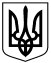 УКРАЇНАКАЛУСЬКА МІСЬКА РАДАВИКОНАВЧИЙ КОМІТЕТРІШЕННЯ                                           від__________№___м. КалушПро переведення житловоїквартири №6 в нежитлове приміщення на площі Героїв, 9в м. КалушіКеруючись ч.1 ст.31 Закону України «Про місцеве самоврядування в Україні», ст.26 Закону України  «Про регулювання містобудівної діяльності», ДБН В.2.2-15:2019 «Житлові будинки, основні положення», Положенням про порядок переведення житлових будинків, приміщень (квартир) у нежитлові та навпаки», затвердженого рішенням виконавчого комітету міської ради від 08.04.2016 №66, беручи до уваги договори дарування квартири від 02.02.2022 року №227, витяги з Державного реєстру речових прав на нерухоме майно про реєстрацію права власності від 02.02.2022 №297511234, розглянувши заяву Бури Руслана Ярославовича, про надання дозволу на переведення житлової квартири №6 в нежитлове приміщення на площі Героїв, 9 в м. Калуші, виконавчий комітет міської радиВ И Р І Ш И В :	1. Перевести квартиру №6 на площі Героїв,9 (як виняток) в нежитловий фонд.      2. Бурі Руслану Ярославовичу визначити земельну частку прибудинкової території для нарахування оподаткування нежитлового приміщення.       3. Контроль за виконанням рішення покласти на першого заступника міського голови Мирослава Тихого.Міський голова	                                                                  Андрій НАЙДА  